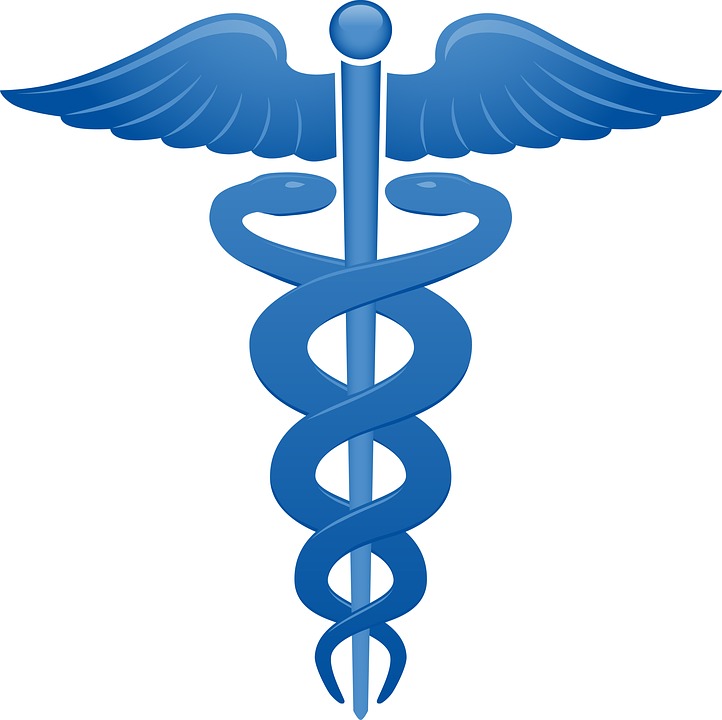 The International School Of Veterinary NursingExcellence In Education For The Veterinary And Animal Care IndustryAPPLICATION LETTERState the following in your letter:Your nameThe dateThe course/s you are applying forExperience (if any)Why you want to study at TISOVNAttach any certificates, transcripts, references.Which school you are a student atAnd a little about yourself! Bring out your personality!Delete the above before sending